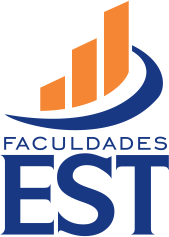 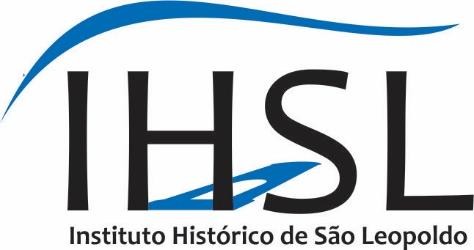 Seminário Internacional História das migrações no contexto dos 200 anos de migrações alemãs para o Brasile XXV Simpósio de História da Imigração e Colonização21 – 24 de julho de 2024São Leopoldo/RS EVENTO PRESENCIALFICHA DE INSCRIÇÃO PARA COMUNICAÇÃO- Preencha a ficha de inscrição e envie para os e-mails dos coordenadores de ST, até o dia 5 de julho de 2024. - Ao se inscrever para o evento, no site da Faculdades EST, selecione o valor correto a ser pago: - Discentes de graduação - R$ 40,00- Discentes de Pós-Graduação e Docentes - R$ 100,00- Público geral - com certificado: R$ 50,00- Prazo para inscrição de comunicação: 5 de julho de 2024.Data (dia/mês/ano):	Nome completo: Endereço: Fones: (   ) Bairro:		      		Cidade: Estado:  	 CEP:             	Data de nascimento: E-mails: Instituição onde atua (estuda ou trabalha): RG: 				     CPF: Titulação Máxima: Início: 					Término: Instituição onde obteve a titulação: SIMPÓSIOS TEMÁTICOS (Marcar com um “X” a opção desejada)Datas e horário: 22, 23 e 24 de julho de 2024, das 14h às 18h, PRESENCIALSIMPÓSIOS TEMÁTICOS(  ) ST 1 – Migrações, educação e escolarizaçãoKaren Pupp Spinassé (UFRGS/IHSL - spinasse@ufrgs.br)Terciane Angela Luchese (UCS/IHSL - tercianeluchese@gmail.com)(  ) ST 2 – Migrações, literatura e linguagemCléo Vilson Altenhofen (UFRGS/IHSL - cvalten@ufrgs.br)Gerson Roberto Neumann (UFRGS/IHSL - gerson.neumann@gmail.com)(  ) ST 3 – Migrações, processos midiáticos e turísticosCristina Seibert Schneider (UNISINOS/IHSL - seiberts@unisinos.br) Roswithia Weber (FEEVALE/IHSL - roswithia@gmail.com)(  ) ST 4 – Migrações, patrimônio histórico e culturalAndré Huyer (IHSL - andre@huyer.arq.br)Eduardo Kauer Pereira (Memorial ao Imigrante Alemão / IHSL - estudekauer@hotmail.com)Vania Priamo (Museu Municipal de Parobé / Colegiado Setorial de Memória e Patrimônio   (CSMP) / IHSL - vaniainespriamo@gmail.com)(  ) ST 5 – Migrações, religiões e religiosidadesEliane Fleck (UFPEL - ecdfleck@gmail.com)Mauro Dillmann (UFPEL - maurodillmann@hotmail.com)(  ) ST 6 – Luteranismo, trajetórias e desafios Oneide Bobsin (EST/IHSL - obobsin@est.edu.br) Roberto Radünz (UCS - rradunz@ucs.br)(  ) ST 7 – Migrações, economia, terra e sociedadeDalva Reinheimer (FACCAT/IHSL - dalvahistoria@gmail.com)Doris Rejane Fernandes (FACCAT/IHSL - dorisfernandes@faccat.br)(  ) ST 8 – Migrações, família e gêneroDaniel Luciano Gevehr (FACCAT - danielgevehr@faccat.br)Denise Regina Quaresma da Silva (UNILASALLE - denise.silva@unilasalle.edu.br)(  ) ST 9 – Diásporas africanas e presença negra na América LatinaGünter Weimer (IHSL - gunterweimer@gmail.com)Paulo Moreira (UFPEL/AHRS - staudtmoreira315@gmail.com)(  ) ST 10 – Migrações e História AmbientalEduardo Relly (Friedrich-Schiller-Universität Jena - rellyeduardo@gmail.com) Marluza Marques Harres (UNISINOS/IHSL - marquesharres@gmail.com)(  ) ST 11 – Migrações e políticaMaria Medianeira Padoin (UFSM/IHSL - mmpadoin@gmail.com) René Gertz (IHSL - gertz@cpovo.net)(  ) ST 12 – Migrações, identidades e relações interétnicas
Maria Catarina Zanini (UFSM/IHSL - zanini.ufsm@gmail.com) 
Vania Herédia (UCS/IHSL - vbmhered@gmail.com)(  ) ST 13 – Migrações, história do crime e da violênciaCaroline von Mühlen (Colégio Sinodal, Portão - carolinevm7@gmail.com) Maíra Ines Vendrame (UNISINOS - maira.iv@gmail.com)(  ) ST 14 – Migrações e história militarAndrea Helena Petry Rahmeier (FACCAT/SMED-SL - deapetry@gmail.com) Bárbara Tikami (UNISINOS - barbaratikami@yahoo.com.br)(  ) ST 15 – Migrações, biografias e autobiografiasJorge Luiz da Cunha (UFSM/IHSL - jlcunha11@yahoo.com.br)
Rodrigo Luis dos Santos (UNISINOS/IHSL - rluis.historia@gmail.com)(  ) ST 16 - Migrações e História IndígenaBruno Ferreira Kaingang (Instituto Estadual de Educação Indígena Ângelo Manhká  Miguel / UFRGS - brunokaingag@gmail.com; brunokaingang@yahoo.com.br)Cledes Markus (EST/IHSL - cledesmarkus06@gmail.com)(  ) ST 17 - Comunicações gerais ligadas à imigração Rosane Márcia Neumann (IHSL - rosaneneumann@gmail.com) Osmar Luiz Witt (EST/IHSL - olwitt@est.edu.br)(No ST 17 serão aceitos trabalhos relacionados aos estudos migratórios que não se  vinculem com as temáticas dos demais simpósios temáticos)Título da comunicação a ser apresentada no ST: ______________________________________________________________________________________________________________________________________Resumo da comunicação a ser apresentada no ST: __________________________________________________________________________________________________________________________________________________________________________________________________________________________________________________________________________________________________________________________________________________________________________________________________________________NORMAS PARA PUBLICAÇÃO- Após o aceite, o texto final deverá ser enviado para os e-mails dos coordenadores de ST. - Prazo para envio do texto: 3/8/2024, impreterivelmente. ATENÇÃO: para ser publicado, o texto deverá atender todas as normas previstas nessa orientação NormasNúmero de páginas:  15 (com notas, imagens, tabelas, gráficos, anexos, referências)Margens: esquerda e superior: 3cm / direita e inferior: 2cm / alinhamento: justificadoFonte: Times New Roman 12Espaço entre linhas: 1,5 / Recuo de primeira linha: 1,25cm Citações com mais de três linhas: espaço entre linhas 1,0 (simples) / Recuo:   / Times New Roman 11; referência da citação: (SOBRENOME, 1929, p. 23)Citações até três linhas (no corpo do texto): entre aspas; referência da citação: (Sobrenome, 1929, p. 23)Notas: apenas explicativas, no rodapé da página, em fonte Times New Roman 10, alinhamento justificado, espaçamento entre linhas 1,0Referências: ao final do texto, contendo exclusivamente as obras citadas, seguindo as normas da ABNT em vigorTamanho do papel: A4 / Tipo de arquivo: Word  Título do artigo: centralizado e em destaqueNome(s) do(s) autor(es), titulação, bem como a instituição à qual se vincula(m): à direita, abaixo do títuloO texto integral deve ser formatado conforme as regras atuais da ABNT e corrigido quanto ao portuguêsApresentação da ComunicaçãoEstão previstos  20 min. de apresentação, com debate ao final de cada sessão ou a critério dos Coordenadores do ST. Importante: o tempo de apresentação poderá variar dependendo do número de inscritos no ST.Local (evento presencial):Faculdades EST / Colégio Sinodal (Morro do Espelho, São Leopoldo/RS)Promoção:Instituto Histórico de São LeopoldoFaculdades ESTCoordenação geral:Isabel Cristina ArendtJorge Luiz da Cunha 
Marcos Antônio WittWilhelm WachholzComissão Organizadora:Dalva Reinheimer Erny MüggeIsabel Cristina Arendt Jorge Luiz da Cunha Marcos Antônio Witt Martin N. DreherWilhelm WachholzCo-promoção:Associação Nacional de Pesquisadores da História das Comunidades Teuto-BrasileirasApoio:ANPUH-RSCentro de Estudos Europeus e Alemães – CDEACentro de Estudos Internacionais de História das Mobilidades, Diásporas e Migrações – CEMIDI (UNISINOS)Colégio SinodalComissão Histórica do Bicentenário de São Leopoldo
 Editora OikosFaculdades Integradas de Taquara – FACCAT
 Goethe-Institut, Porto AlegreIgreja Evangélica de Confissão Luterana no Brasil – IECLB
Instituto de História e Geografia do Vale do Taquari – IHGVT
 Instituto Martius-StadenInstituto Superior de Educação Ivoti – ISEILaboratório de História e Meio Ambiente – LABHIMA - UFSC 
Museu Histórico Visconde de São LeopoldoNúcleo Interdisciplinar de Estudos Migratórios – NIEM 
Rede Sinodal de EducaçãoSecretaria da Cultura e Relações Internacionais/Prefeitura Municipal de São Leopoldo
 Universidade de Caxias do Sul – UCS (PPGH)Universidade do Vale do Rio dos Sinos – UNISINOS (PPGH) 
Universidade do Vale do Taquari – UNIVATESUniversidade Federal de Santa Maria – UFSM (PPGH; PPGPC; PPGCS)
 Universidade Federal do Rio Grande do Sul – UFRGSUniversidade FeevaleE-mail para contato: xxvsimposioimigracao@gmail.com 